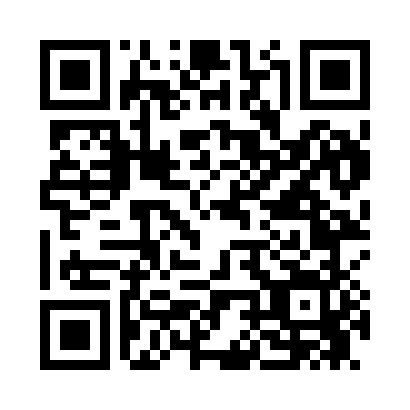 Prayer times for Amlin, Ohio, USAWed 1 May 2024 - Fri 31 May 2024High Latitude Method: Angle Based RulePrayer Calculation Method: Islamic Society of North AmericaAsar Calculation Method: ShafiPrayer times provided by https://www.salahtimes.comDateDayFajrSunriseDhuhrAsrMaghribIsha1Wed5:086:321:305:218:289:532Thu5:066:311:305:218:299:543Fri5:056:291:305:218:309:554Sat5:036:281:295:218:319:575Sun5:026:271:295:228:329:586Mon5:006:261:295:228:339:597Tue4:596:251:295:228:3410:018Wed4:576:241:295:228:3510:029Thu4:566:231:295:238:3610:0310Fri4:546:221:295:238:3710:0511Sat4:536:211:295:238:3810:0612Sun4:516:201:295:238:3910:0713Mon4:506:191:295:248:4010:0914Tue4:496:181:295:248:4110:1015Wed4:486:171:295:248:4210:1116Thu4:466:161:295:248:4310:1317Fri4:456:151:295:258:4410:1418Sat4:446:141:295:258:4510:1519Sun4:436:131:295:258:4610:1720Mon4:416:131:295:258:4710:1821Tue4:406:121:295:268:4710:1922Wed4:396:111:295:268:4810:2023Thu4:386:101:305:268:4910:2124Fri4:376:101:305:268:5010:2325Sat4:366:091:305:278:5110:2426Sun4:356:081:305:278:5210:2527Mon4:346:081:305:278:5210:2628Tue4:346:071:305:288:5310:2729Wed4:336:071:305:288:5410:2830Thu4:326:061:305:288:5510:2931Fri4:316:061:315:288:5510:30